Concern South Sudan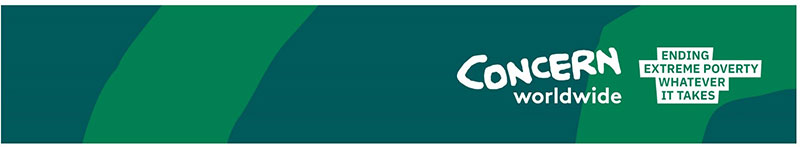 Summary Profile for Job Application in Concern South Sudan OfficeName of Applicant: __________________________________________________________________Job/Jobs Applied for_________________________________________________________________Total number of years of experience related with the Job you applied__________________________Application Submission date _________________________Phone Number_____________________National ID No ______________________________________Academic Profile starting from highestExperience staring from recentCareer summarySkills, Experiences and Personal Qualities (Please describe in no more than 50 words how your skills, experience and qualifications match with the requirements of the Job you are applying for)QualificationSchoolYear graduatedPosition Held (from the most recent)OrganizationPeriod FromPeriod to